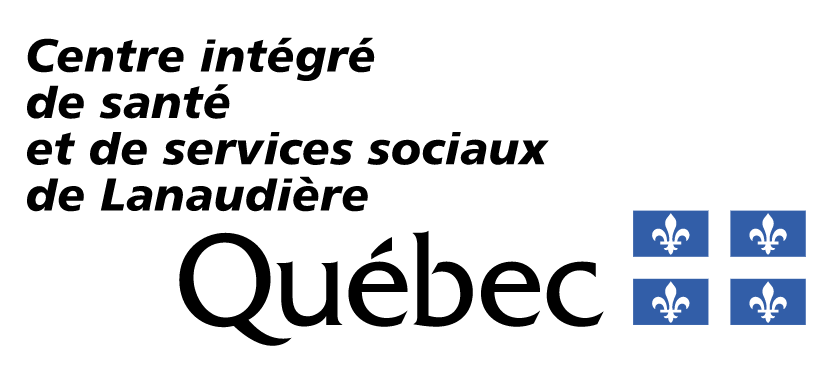 Formulaire demande de tests rapide COVID-19
SVP faire suivre ce formulaire à l’adresse suivante : Approvisionnement.cissslan@ssss.gouv.qc.caIDENTIFICATIONIDENTIFICATIONNom de l’établissement : Adresse de livraison :# Téléphone contactPersonne-ressource :ArticlesQuantité
En boîtesCommentairesBoîte de tests  (5 unités par boîte) – 1 Boîte par enfant